CREA AQUESTA IMATGE: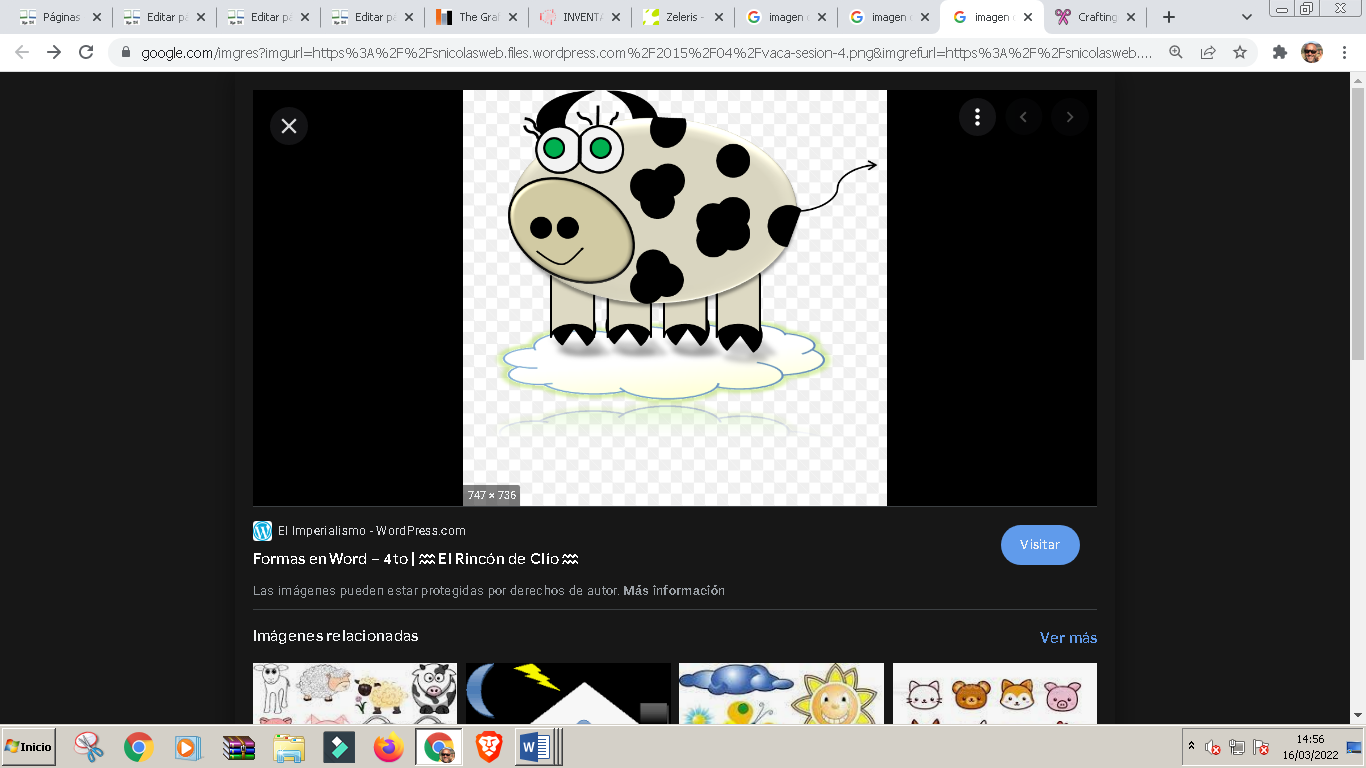 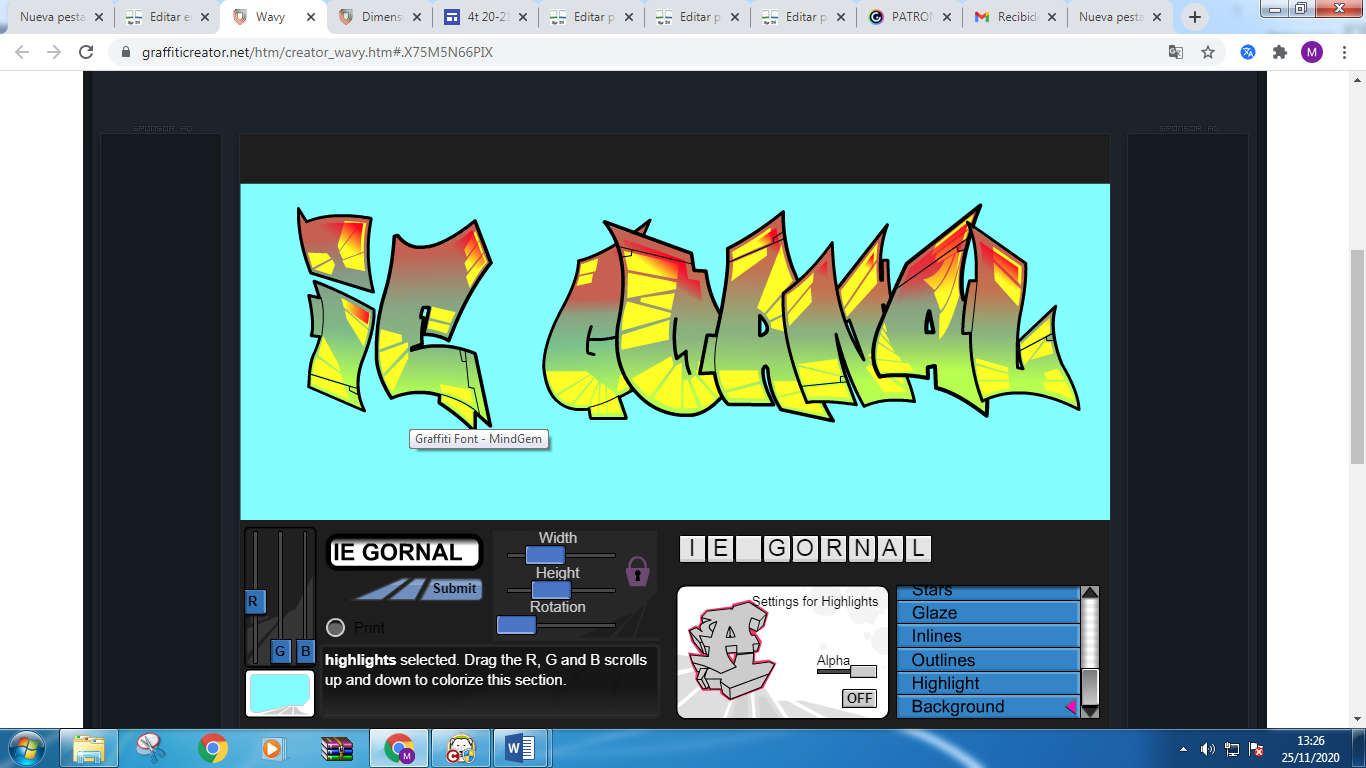 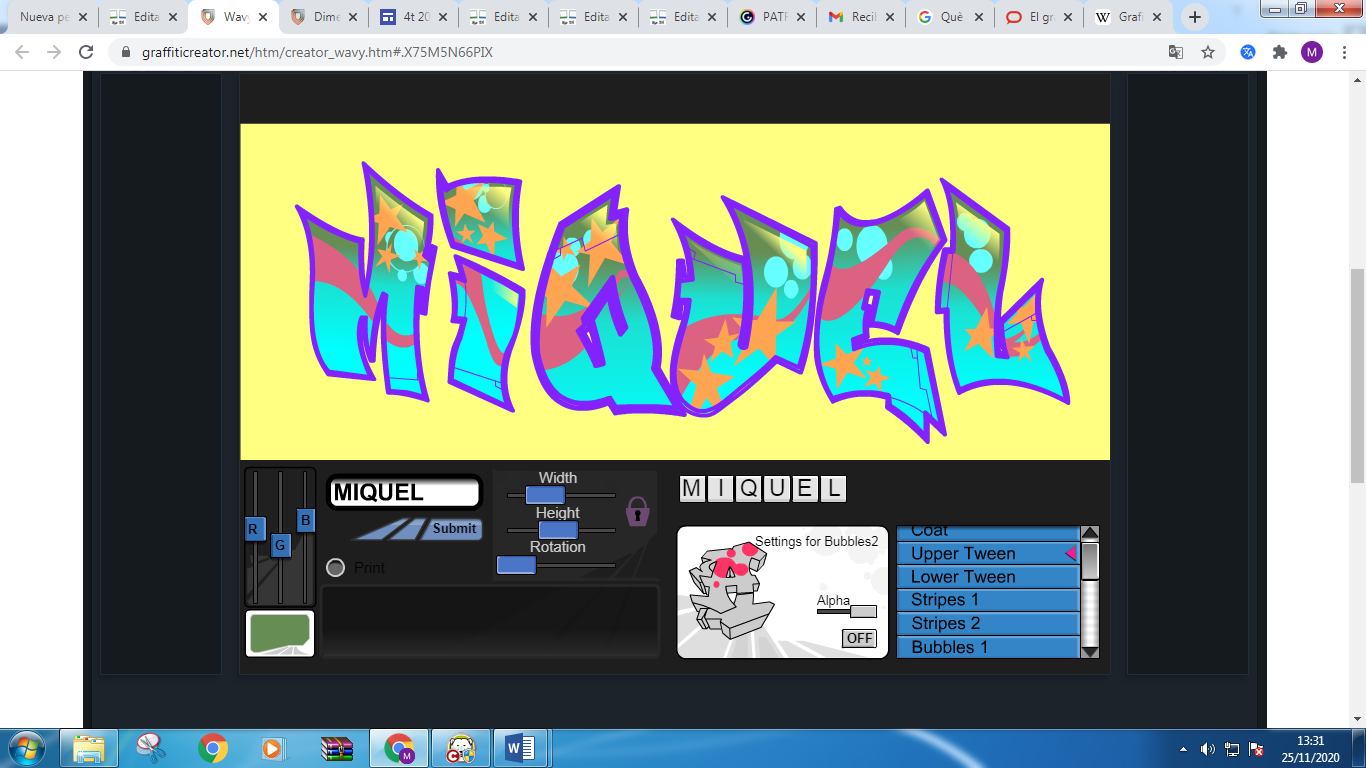 Ara et toca a tu realizar un graffiti:https://www.graffiticreator.net/htm/creator_wavy.htm#.X75M5N66PIX